Как организовать день подростка       Подростки все еще нуждаются в четком и постоянном режиме. Грамотная организация дня способствует воспитанию волевых качеств, приучает к дисциплине. Нужно спланировать день подростка так, чтобы для каждого вида деятельности было свое время.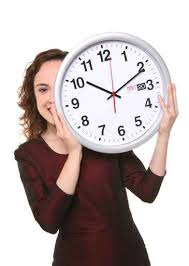 Лучшее время для приготовления домашнего задания - с 15 до 17 часов. В этот промежуток времени, по наблюдениям специалистов, у детей наблюдается особая концентрация внимания и повышенная работоспособность. 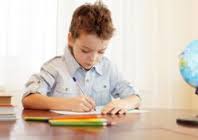      После 18 часов она резко падает, поэтому очень важно уложиться в это время. Конечно, ребенок должен немного отдохнуть после школы.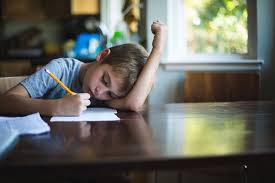 После выполнения домашнего задания остается свободное время, которое просто необходимо планировать.      Это время можно потратить на что-то полезное. Спорт, танцы, театр, музыка, иностранные языки заполнят свободное время и помогут самореализации ребенка. А подростку как воздух необходима самореализация. Он должен чего-то достигать в этом мире.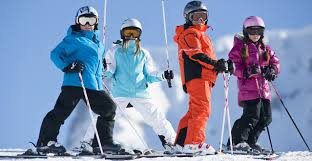 3    После уроков и секций времени остается совсем мало. Но нельзя забывать, что подростку нельзя без общения. И, скорее всего, несмотря на усталость, он все равно захочет погулять с друзьями. Выделите хотя бы час на такие прогулки, ничего страшного в этом нет. Но вы должны быть осознанным родителем и быть знакомыми с приятелями вашего подростка. 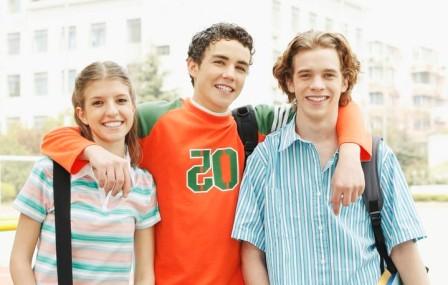 4Чтобы подросток чувствовал любовь родных, обязательно проводите хотя бы час вместе с ним. Это непременно скажется на укреплении семьи, на построении взаимопонимания. Сближает даже совместный просмотр фильмов, но лучше поиграть с ребенком в шахматы, шашки, «Монополию» или собрать интересные пазлы.5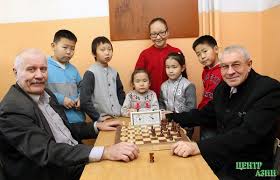 Для восстановления сил необходим нормальный сон. Подростки должны спать не меньше 8–9 часов, иначе уровень их работоспособности понижается, что негативно сказывается на успеваемости. Хроническое недосыпание служит причиной неврозов и других проблем со здоровьем.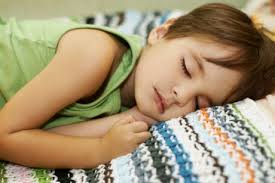 6Соблюдение этих простых принципов не только снимет с вас ответственность за неустроенный досуг ребенка, но и предотвратит проблемы отцов и детей.